Exmo. SenhorPresidente da Câmara Municipal de LouléO/A subscritor(a), sob compromisso de honra e consciente de incorrer em eventual responsabilidade penal caso preste falsas declarações, declara que os dados constantes do presente documento correspondem à verdade.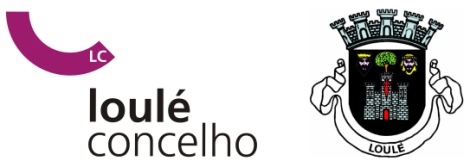 CERTIDÃOHABILITAÇÃO DE TÉCNICONOS TERMOS DA LEI N.º 40/2015, DE 1 DE JUNHOREGISTO Nº:     _____ / Ano:______REGISTADO EM:____/____/____(AAAA/MM/DD)
REGISTADO POR: 

______________________________
(a preencher pelos serviços administrativos) 
Guia n.º________ _- ________.____ €DO/A REQUERENTEDO/A REQUERENTEDO/A REQUERENTEDO/A REQUERENTEDO/A REQUERENTEDO/A REQUERENTEDO/A REQUERENTEDO/A REQUERENTENome * (1)Morada *Freguesia *Cód. Postal *    -   Localidade *Localidade *NIF *SingularColetiva (2)Coletiva (2)Coletiva (2)NIC/BI/Pass. *Válido até *Válido até *   /    /      Vitalício  Sim  Não   /    /      Vitalício  Sim  Não   /    /      Vitalício  Sim  Não   /    /      Vitalício  Sim  NãoTelefoneTelemóvelTelemóvelFaxEmailHabilitação profissional (3):       * Preenchimento obrigatório. Preencha de forma legível e sem abreviaturas. (1) Nome ou designação do requerente, seja pessoa singular ou coletiva. Neste último caso, deverá referir em que qualidade o faz, juntando comprovativo dessa qualidade e apresentar documento que a tanto o autoriza.(2) Assinalar com X a opção pretendida. (3) Especificar.Habilitação profissional (3):       * Preenchimento obrigatório. Preencha de forma legível e sem abreviaturas. (1) Nome ou designação do requerente, seja pessoa singular ou coletiva. Neste último caso, deverá referir em que qualidade o faz, juntando comprovativo dessa qualidade e apresentar documento que a tanto o autoriza.(2) Assinalar com X a opção pretendida. (3) Especificar.Habilitação profissional (3):       * Preenchimento obrigatório. Preencha de forma legível e sem abreviaturas. (1) Nome ou designação do requerente, seja pessoa singular ou coletiva. Neste último caso, deverá referir em que qualidade o faz, juntando comprovativo dessa qualidade e apresentar documento que a tanto o autoriza.(2) Assinalar com X a opção pretendida. (3) Especificar.Habilitação profissional (3):       * Preenchimento obrigatório. Preencha de forma legível e sem abreviaturas. (1) Nome ou designação do requerente, seja pessoa singular ou coletiva. Neste último caso, deverá referir em que qualidade o faz, juntando comprovativo dessa qualidade e apresentar documento que a tanto o autoriza.(2) Assinalar com X a opção pretendida. (3) Especificar.Habilitação profissional (3):       * Preenchimento obrigatório. Preencha de forma legível e sem abreviaturas. (1) Nome ou designação do requerente, seja pessoa singular ou coletiva. Neste último caso, deverá referir em que qualidade o faz, juntando comprovativo dessa qualidade e apresentar documento que a tanto o autoriza.(2) Assinalar com X a opção pretendida. (3) Especificar.Habilitação profissional (3):       * Preenchimento obrigatório. Preencha de forma legível e sem abreviaturas. (1) Nome ou designação do requerente, seja pessoa singular ou coletiva. Neste último caso, deverá referir em que qualidade o faz, juntando comprovativo dessa qualidade e apresentar documento que a tanto o autoriza.(2) Assinalar com X a opção pretendida. (3) Especificar.Habilitação profissional (3):       * Preenchimento obrigatório. Preencha de forma legível e sem abreviaturas. (1) Nome ou designação do requerente, seja pessoa singular ou coletiva. Neste último caso, deverá referir em que qualidade o faz, juntando comprovativo dessa qualidade e apresentar documento que a tanto o autoriza.(2) Assinalar com X a opção pretendida. (3) Especificar.Habilitação profissional (3):       * Preenchimento obrigatório. Preencha de forma legível e sem abreviaturas. (1) Nome ou designação do requerente, seja pessoa singular ou coletiva. Neste último caso, deverá referir em que qualidade o faz, juntando comprovativo dessa qualidade e apresentar documento que a tanto o autoriza.(2) Assinalar com X a opção pretendida. (3) Especificar.DO PEDIDO (4)Requer a V.Exª., nos termos e para efeitos do disposto no artigo 25º da Lei n.º 40/2015, de 1 de junho, a emissão de certidão comprovativa de que no âmbito da sua qualificação profissional, no período compreendido entre    /    /      e    /    /     :(4) Assinalar com X a opção pretendida.DA NOTIFICAÇÃO Autorizo o envio de eventuais notificações referentes ao procedimento iniciado pelo presente requerimento para o seguinte endereço eletrónico: Autorizo o envio de eventuais notificações referentes ao procedimento iniciado pelo presente requerimento, sejam dirigidas a:Pede deferimento,
Loulé,    /    /     A preencher pelos serviços
Conferi a identificação do/a requerente, através de:O/A RequerenteO/A Funcionário/a
__________________________________Assinatura do/a requerente ou de outrem a seu rogo, se o mesmo não souber ou não puder assinarO/A Funcionário/a
__________________________________DO GESTOR DE PROCEDIMENTO